Тур в Крым ...ДВОРЦЫ И ПАРКИ КРЫМА... 20-22.03.2020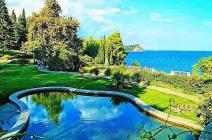 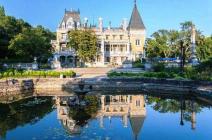 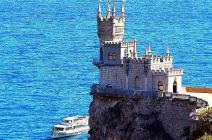 1 деньСбор 19.03 в 19:00. Выезд из Краснодара в 19:30 от магазина «МАГНИТ - КОСМЕТИК» (ул. Ставропольская 86, район «Вещевого» рынка, через дорогу напротив сквера). Ночной переезд. Прибытие в Ялту утром. Размещение. Небольшой отдых. Завтрак.  Экскурсия «Весенняя сказка Партенита» с посещением необыкновенного по красоте парка Модерн «Айвазовское» Парадиз (по-гречески «Библейский рай»), который был заложен в 1964 году на месте, имения Кучук-Ламбата, принадлежавшего Гагариным и Раевским.  Главным украшением парка являются экзотические виды деревьев и кустарников, привезенных сюда с разных концов земного шара. Гордостью парка является 200-летняя роща маслины европейской, на которой основана экспозиция, связанная с античным миром. Украшают парк участки, выполненные в итальянском, французском, английском и даже японском стилях. Экскурсия в Массандровский дворец - памятник архитектуры ΧΙΧ века, построенный для Александра III в стиле французских замков эпохи Возрождения. Очень интересно убранство комнат, ведь каждая из них оформлена в разных стилях: готика, барокко, рококо, классицизм. Во время своих визитов в Крым Романовы приезжали сюда на пикники и охоту. Настоящей гордостью массандровского парка является прекрасный парк, где произрастают 35-метровые секвойи. Возраст красавиц - более ста лет. Экскурсия с посещением подвалов знаменитого винзавода «Массандра» с дегустацией лучших массандровских вин. Музейный фонд предприятия представляет собой большую ценность, находящиеся в нем вина являются уникальными. В нем заложено до 3-х бутылок от каждого наименования вина всех годов урожая. Ужин.  Свободное время для самостоятельной прогулки по Ялтинской Набережной, история которой начинается с 1886 года. Вы увидите 500-летний платан,  где Айседора Дункан встречалась с Сергеем Есениным, старинный маяк – 19 века, курьёзные памятники: портфель Жванецкого, трубка Ширвиндта, жилетка Арканова, муза Кобзона, а на берегу - застыл на пьедестале парусник «Испаньола», получивший прописку после съёмок фильма «Остров сокровищ» в 1970 году.2 деньЗавтрак. Экскурсия в пос. Кореиз «Тайны Юсуповского дворца» - с посещением самого таинственного из крымских дворцов, построенного в неоромантическом стиле с элементами Ренессанса. У Вас будет возможность увидеть изящные скульптуры из мрамора и бронзы работы итальянских, немецких и прибалтийских скульпторов, узнать историю одной из самых древнейших и богатых аристократических династий России Князей Юсуповых. Прогулка по одному из красивейших дворцово-парковых ансамблей - детище известного садовника Карла Кебаха. Основным замыслом ее разработчика стало создание ароматической зоны, сформированной с помощью деревьев, кустарников и растений. Идея автора удалась. И по сей день посетители дворцового парка могут ощутить пьянящий, наполненный благоухающими ароматами растений воздух. Панорамный показ знаменитого Ласточкиного Гнезда (мыс Ай-Тодор п. Гаспра), которое напоминает средневековый замок и является визитной карточкой всего Южного берега.  Подобно гнезду ласточки оно словно прилепилось над самым обрывом, на отвесной скале на высоте 38 м над уровнем моря. Экскурсия в Алупку «Романтика имения графа М.С. Воронцова» с посещением Воронцовского дворца и парка, которые считаются шедевром архитектуры романтизма и дворцово-паркового искусства. Дворец представляет собой поразительную гармонию восточного и западного стилей. Парадные интерьеры дворца почти полностью сохранили свою первоначальную отделку. Каждое помещение выполнено в персональном стиле. Расположенный соответственно рельефу, он органично вписался в южный ландшафт, повторяя очертания виднеющихся гор. Воронцовский парк — это сказочное место, это огромные раскидистые деревья, тенистые аллеи, экзотические цветы, причудливые каменные глыбы из застывшей магмы, выброшенные вулканом еще в давние времена, получившие названия «Большой хаос» и «Малый хаос». Это удивительное сочетание творений природы и рук человека.  Здесь хочется гулять часами и возвращаться сюда снова и снова … Ужин.3 деньВыезд в Краснодар. Завтрак. Освобождение номеров. Экскурсия в Бахчисарай «Оазис Восточной культуры» - бывшая столица Крымского ханства, оазис восточной культуры в Крыму, которую по праву можно назвать главной сокровищницей памятников Средневековья на полуострове. Экскурсия по Старому городу, для которого характерна сохранившаяся со средних веков традиционная планировка (узкие кривые улицы) и традиционные крымско-татарские дома. Осмотр Ханского дворцового комплекса (Хан-сарай), в который входят: несколько дворцовых корпусов, дворцовая площадь, гарем, ханская кухня и конюшня, ханская мечеть, Персидский сад, знаменитый «Фонтан слёз, воспетым великим Пушкиным в поэме «Бахчисарайский фонтан». В наше время Бахчисарайский ханский дворец превратился в музей-заповедник. Вся его коллекция посвящается исключительно быту, ремеслу и культуре крымских татар. Экскурсия в Свято – Успенский пещерный мужской монастырь – одна из самых первых православных святынь в Крыму. Монастырь расположен недалеко от Бахчисарая в ущелье Марьям-Даре. Место это несмотря на то, что является христианской святыней, почитается также и мусульманами. Марьям-Даре в переводе на русский означает Дева Мария. Вырублен Свято-Успенский пещерный монастырь прямо в стенке высокого, слегка выдающегося вперед горного массива. Он представляет собой очень впечатляющее зрелище. Из окон скальных церквей открывается живописнейший вид на крымские горы. Алтарная часть центрального храма монастыря также вырублена внутри отвесной скалы. Около монастыря есть святой источник. Отъезд.Стоимость тура на человекаДом отдыха «им. ЧЕХОВА» - расположен в центральной части города Ялта в старинном парке, бывшем до 1917 г. во владении барона Эрлангера, в 15 минутах ходьбы от Центральной Набережной. Из окон корпуса открывается чудесный вид на черное море, Ялтинскую бухту и горы. Размещение: «Стандарт» – 2-х местные обновлённые номера после «евроремонта». В номере - хорошая мебель, ТВ, сплит-система, холодильник, душ, санузел, балкон, 3-й человек в номере – располагается на евро раскладушке (доп. место). Питание – комплексное.Детям до 12 лет скидка при размещении на основное место – 5%В стоимость входит:Проезд комфортабельным автобусом, проживание согласно выбранной категории, питание по программе тура (3 завтрака, 2 ужина), экскурсионное обслуживание, страховка НС. Дополнительно оплачивается:Массандровский дворец – 350/200 руб. взр./дет.Парк «Айвазовское» в Партените - 600/300 руб. взр./дет.Воронцовский дворец –  350/200 руб. взр./дет.Юсуповский дворец –  550/350 руб. взр./дет.Экскурсия на завод Массандровских вин – 300 руб./чел.Дегустация Массандровских вин на винзаводе – 450 руб./чел.Ханский дворец в Бахчисарае – 300/150 руб. взр./дет.Свято-Успенский монастырь (пожертвование) – 100 руб./чел.*Внимание! Стоимость входных билетов может изменяться, учитывайте это при составлении бюджета на поездку!  На некоторых экскурсионных объектах  есть скидки на покупку  входных билетов  для школьников, студентов, пенсионеров, инвалидов. Просьба при себе иметь подтверждающие документы!РазмещениеСтандартСтандарт1-но местный Дом отдыха "им.ЧЕХОВА"  8 50010 000Доп. место в номере - еврораскладушка8 000-